Mērķa idejošana un izvirzīšanas lapa: 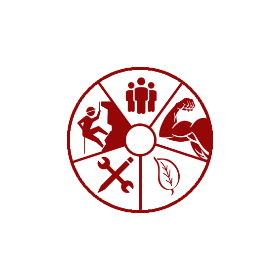 Mērķa un uzdevumu pārbaudes lapa (check-list)Īpašās intereses izaicinājuma – mērķa sasniegšanas pašvērtējumsSavu aktivitāti, lai īstenotu savu mērķi, vērtēju slikti/ labi/ ļoti labi, jo ______________________________________________________________________________________________________________________________________________________________________________________________________________________________________________________________________________Priecājos, ka man izdevās ______________________________________________________________________________________________________________________________________________________________________________________________________________________________________________________________________________Mērķi es sasniedzu/ nesasniedzu, jo ______________________________________________________________________________________________________________________________________________________________________________________________________________________________________________________________________________Lai paveiktu vairāk un labāk, nākamreiz es ______________________________________________________________________________________________________________________________________________________________________________________________________________________________________________________________________________Nr.JautājumsTava atbilde1.Kādu jomu es izvēlēšos?2.Ideju mākonis – ko es gribētu un varētu iemācīties šajā jomā?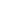 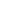 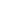 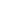 3.Mans izvēlētais mērķis! Ko es gribu iemācīties visvairāk, kas būtu visvērtīgākais un izdarāms konkrētā laika periodā?4.Cik ilgā laikā es to paveikšu?5.Kur un kad es to darīšu? 6.Kas ir nepieciešamie resursi, kas vajadzīgi, lai sasniegtu mērķi – laiks, materiāli, citu palīdzība un atbalsts?7.Kā es zināšu, kad esmu sasniedzis to, ko biju ieplānojis?MANS MĒRĶIS:MANS MĒRĶIS:MANS MĒRĶIS:DIENA UN LAIKSUZDEVUMI UN SOĻI, KAS JĀVEICIZDEVĀS / NEIZDEVĀS